Исх. № 513 от 23.12.2015                                                          ПОСТАНОВЛЕНИЕкомиссии по делам несовершеннолетних и защите их прав  при администрации Ханты-Мансийского районаот 22 декабря 2015 года                                                                             № 180        город Ханты-Мансийск, пер. Советский дом 2, кабинет 2314.15 часов Комиссия в составе председателя Гончаренко В.М., ответственного секретаря комиссии Бураковой М.Н., членов комиссии, а также приглашенных специалистов из органов и учреждений системы профилактики безнадзорности и правонарушений несовершеннолетних (согласно персональному списку по протоколу заседания комиссии № 33), заслушав и обсудив информацию предоставленную старшим судебным приставом по г. Ханты-Мансийску и району Управления Федеральной службы Судебных приставов по Ханты-Мансийскому автономному округу-Югре, о результатах работы судебных приставов по принудительному исполнительному производству решений судов по взысканию сумм алиментных обязательств родителей (законных представителей) на содержание детей, в том числе детей-сирот и детей, оставшихся без попечения родителей», начальником отдела опеки и попечительства администрации Ханты-Мансийского района о принятых мерах по взысканию алиментов на содержание детей-сирот и детей, оставшихся без попечения родителей проведен анализ исполнения исполнительных документов за  2015 год, установила:Специалистами отдела судебных приставов по г. Ханты-Мансийску и Ханты-Мансийскому району проведен анализ исполнения исполнительных документов о взыскании алиментов за 2015 год.Взыскание алиментных платежей на содержание несовершеннолетних детей имеет особую социальную значимость, так как затрагиваются интересы самых незащищенных слоев населения. Судебными приставами-исполнителями принимаются полный комплекс мер, предусмотренных Федеральным законом.По результатам работы отдела в 2015 году в отделе судебных приставов по г. Ханты-Мансийску и Ханты-Мансийскому району находилось на исполнении 53 исполнительных производства о взыскании алиментов на детей - сирот и детей оставшихся без попечения родителей, проживающих на территории   Ханты-Мансийского района. Из них 7 исполнительных производств окончены направлением на удержание из дохода должника, 1 исполнительное производство окончено в связи с отзывом исполнительного документа взыскателем.	По итогам применения к должникам мер принудительного характера:1 должник является получателями пенсии, судебным приставом-исполнителем направлено постановление об обращения взыскания на пенсию;6 должников трудоустроены, судебным приставом-исполнителем направлены постановления об обращения взыскания на заработную плату;9 должников трудоустроены, судебным приставом-исполнителем направлены постановления об обращения взыскания на заработную плату;7 должников производят оплату в добровольном порядке;1 исполнительное производство приостановлено, в связи нахождением должника на стационарном лечении в противотуберкулезном диспансере;3 исполнительных производства приостановлены, в связи с направлением постановлений о поручении совершить отдельные исполнительные действия в другие отделы судебных приставов с целью установления местонахождения должников.	Ведется работа по розыску должников, в 2015 году вынесено 
4 постановления о розыске должников.Принимаются меры по отысканию имущества должников, для погашения задолженности по алиментам, запрашиваются банки и иные кредитные организации, проверяется имущество по адресу проживания должников. Организация работы по розыску имущества должников осуществляется в общем порядке, в соответствии с действующим законодательством об исполнительном производстве. На все имеющиеся счета должников обращено взыскание на денежные средства в пределах суммы задолженности.В целях повышения эффективности исполнения требований, исполнительных документов о взыскании алиментов должникам вручено 18 предупреждений об уголовной ответственности по ст. 157 УК РФ, возбуждено 2 уголовных дела по ст. 157 УК РФ.За 2015 год в Пограничную службу направлено 12 постановлений о временном ограничении права на выезд должника за пределы Российской Федерации в связи с наличием задолженности по алиментам.По состоянию на 01 декабря 2015 года в Ханты-Мансийском районе проживают 135 детей-сирот и детей, оставшихся без попечения родителей, из них 88 имеют право на получение сумм, причитающихся в качестве алиментов. Получают фактически алименты 19 несовершеннолетних, оставшихся без попечения родителей.В 2015 году специалистами отдела опеки и попечительства направлено 4 иска о взыскании алиментов с законных представителей, 4 исковых заявления направлены опекунами. Судебными органами удовлетворены все иски.По информации отдела опеки и попечительства в 2015 году заведено 1 розыскное дело, постановлений об окончании исполнительного производства в отдел не поступало.В 20015 году специалистами отдела опеки и попечительства в адрес отдела судебных приставов направлено 7 запросов, поступило 3 ответа. На 4 запроса ответов из Управления Федеральной службы судебных приставов не поступило.Проанализировав представленную информацию можно отметить, что она является противоречивой, кроме того в информации, предоставленной старшим судебным приставом по г. Ханты-Мансийску и району Управления Федеральной службы Судебных приставов по Ханты-Мансийскому автономному округу-Югре указаны сведения по городу Ханты-Мансийску, в связи с чем комиссии не предоставляется возможным установить эффективность принятых мер по взысканию алиментов на содержание несовершеннолетних.В нарушение п. 2 постановления комиссии по делам несовершеннолетних и защите их прав от 29 октября 2014 года № 212 «О защите имущественных прав детей в части обеспечения получения алиментов на содержание» судебным приставом отдела по г. Ханты-Мансийску и району Управления Федеральной службы Судебных приставов по Ханты-Мансийскому автономному округу-Югре, специалистами отдела опеки и попечительства администрации Ханты-Мансийского района не проводится ежеквартальная сверка данных по исполнению судебных решений и исполнительных производств по взысканию алиментов с лиц, лишенных или ограниченных в родительских правах.Исходя из вышеизложенного, комиссия постановила:Информация о результатах работы судебных приставов по принудительному исполнительному производству решений судов по взысканию сумм алиментных обязательств родителей (законных представителей) на содержание детей, в том числе детей-сирот и детей, оставшихся без попечения родителей, отдела опеки и попечительства по взысканию алиментов на содержание детей-сирот и детей, оставшихся без попечения родителей принять к сведению.Срок исполнения: 22 декабря 2015 года.Старшему судебному приставу отдела по г. Ханты-Мансийску и району Управления Федеральной службы Судебных приставов по Ханты-Мансийскому автономному округу-Югре, начальнику отдела опеки и попечительства администрации Ханты-Мансийского района:Установить причины и условия, повлекшие неисполнение постановления комиссии по делам несовершеннолетних и защите их прав при администрации Ханты-Мансийского района от 29 октября 2014 года 
№ 212.При наличии правовых оснований привлечь к ответственности должных лиц, допустившие неисполнение постановления комиссии.Обеспечить контроль за проведением ежеквартальной сверки данных по исполнению судебных решений и исполнительных производств по взысканию алиментов с лиц, лишенных или ограниченных в родительских правах, с отделом судебных приставов по г. Ханты-Мансийску и району Федеральной службы судебных приставов по Ханты-Мансийскому автономному округу – Югре.Предоставить в отдел по организации работы комиссии по делам несовершеннолетних и защите их прав при администрации Ханты-Мансийского района результаты ежеквартальной сверки данных по исполнению судебных решений и исполнительных производств по взысканию алиментов с лиц, лишенных или ограниченных в родительских правах, с отделом судебных приставов по г. Ханты-Мансийску и району Федеральной службы судебных приставов по Ханты-Мансийскому автономному округу – Югре.Срок исполнения: до 15 января 2016 года.Старшему судебному приставу отдела по г. Ханты-Мансийску 
и району Управления Федеральной службы Судебных приставов по Ханты-Мансийскому автономному округу-Югре, начальнику отдела опеки 
и попечительства администрации Ханты-Мансийского района направить 
в отдел по организации работы комиссии по делам несовершеннолетних 
и защите их прав информацию о результатах работы судебных приставов 
по принудительному исполнительному производству решений судов по взысканию сумм алиментных обязательств родителей (законных представителей) на содержание детей, в том числе детей-сирот и детей, оставшихся без попечения родителей в Ханты-Мансийском районе.Срок исполнения: до 15 января 2016 года.Информацию об исполнении настоящего постановления направить в отдел по организации работы комиссии по делам несовершеннолетних 
и защите их прав в установленные сроки.5. Контроль за выполнением постановления оставляю за собой. Председатель комиссии                                                               В.М.ГончаренкоО результатах работы судебных приставов по принудительному исполнительному производству решений судов по взысканию сумм алиментных обязательств родителей на содержание детей, в том числе детей сирот и детей, оставшихся без попечения родителей, опеки и попечительства по взысканию алиментов на содержание детей-сирот и детей, оставшихся без попечения родителей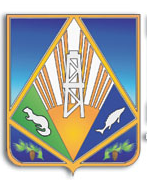 